РЕСПУБЛИКА КРЫМ                                                                                                    НИЖНЕГОРСКИЙ РАЙОН                                                                                        ЕМЕЛЬЯНОВСКИЙ  СЕЛЬСКИЙ СОВЕТ41-я сессия 1-го созываР Е Ш Е Н И Е   № 127 апреля  2018  года. 								 с.ЕмельяновкаО передаче осуществления Полномочий муниципального образования Емельяновское сельское поселение в части разработки и утверждения Программы комплексного развития систем коммунальной инфраструктуры Емельяновского сельского поселения Нижнегорского района Республики КрымВ соответствии с Федеральным законом от 06 октября 2003 №131-Ф3 «Об общих принципах организации местного самоуправления в Российской Федерации», во исполнение п. 1 поручения заместителя Председателя Совета министров Республики Крым В.Г. Нахлупина от 04.04.2018 года № 1/01-33/2211, руководствуясь Уставом муниципального образования Емельяновское сельское поселение Нижнегорского района Республики Крым, письмом администрации Нижнегорского района Республики Крым от 06.04.2018 № 10-20-632, а также с целью реализации целевой модели «Получение разрешения на строительство и территориальное планирование» в системе «Region-ID», сокращения сроков выдачи разрешительной документации, для своевременной качественной разработки Программы комплексного развития, Емельяновский сельский совет решил:Передать полномочия муниципального образования Емельяновское сельское поселение Нижнегорского района Республики Крым муниципальному образованию Нижнегорский район Республики Крым в части разработки и утверждения Программы комплексного развития систем коммунальной инфраструктуры Емельяновского сельского поселения Нижнегорского района Республики Крым.Поручить администрации муниципального образования Емельяновское сельское поселение Нижнегорского района Республики Крым заключить соглашение с администрацией Нижнегорского района Республики Крым о передаче осуществления своих полномочий в части разработки и утверждения Программы комплексного развития систем коммунальной инфраструктуры Емельяновского сельского поселения Нижнегорского района Республики Крым.Настоящее решение вступает в силу с момента принятия и размещения на информационном стенде  Емельяновского   сельского совета.Контроль за исполнением настоящего решения возложить на постоянную комиссию Емельяновского сельского совета по бюджетно – финансовым и экономическим вопросам.ПредседательЕмельяновского сельского совета- глава администрации Емельяновского сельского поселения                              Л.Цапенко          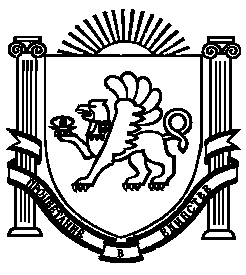 